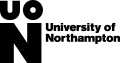 MODULE CHOICE FORM FdSc Non-Destructive Testing Stage 1 with Four Stage 1 module exemptions (Skills Training UK)September 2020 entryDistance LearningFull Name…………………………………………Student Number:…….………………DOB:…………..(Please PRINT)As you have PCN Level 2 certification or equivalent. You must take 2 compulsory modules (totalling 40 credits) from stage one and 6 compulsory modules (totalling 120 credits) from stage two.  You must complete the stage one modules in your first year of study.  However you may choose to complete additional stage two modules.  Please indicate which modules you would like to study by ticking the relevant box(s), you may choose a maximum of 2 Stage 2 modules.  The course regulations state that you can take a minimum of 2 or a maximum of 6 years to complete the course.Stage one ModulesStage 2 ModulesSignature: ……..............................................................   Date:....................................................Please complete this form and email it to modulechoices@northampton.ac.uk within two weeks, stating in the subject box ‘FAO Team 2’.  We recommend that you keep a copy of this form for your recordsModule CodeModule TitleCreditValueENG1021Electronic Principles20ENG1024Mathematics for Technology20Module CodeModule TitleCreditValueTick ()ENG2036Visual and Surface Testing20ENG2037Radiographic Testing20ENG2038Ultrasonic Testing20ENG2039Eddy Current Testing20ENG2040Quality Management of NDT20ENG2041Quality Tools and Techniques20